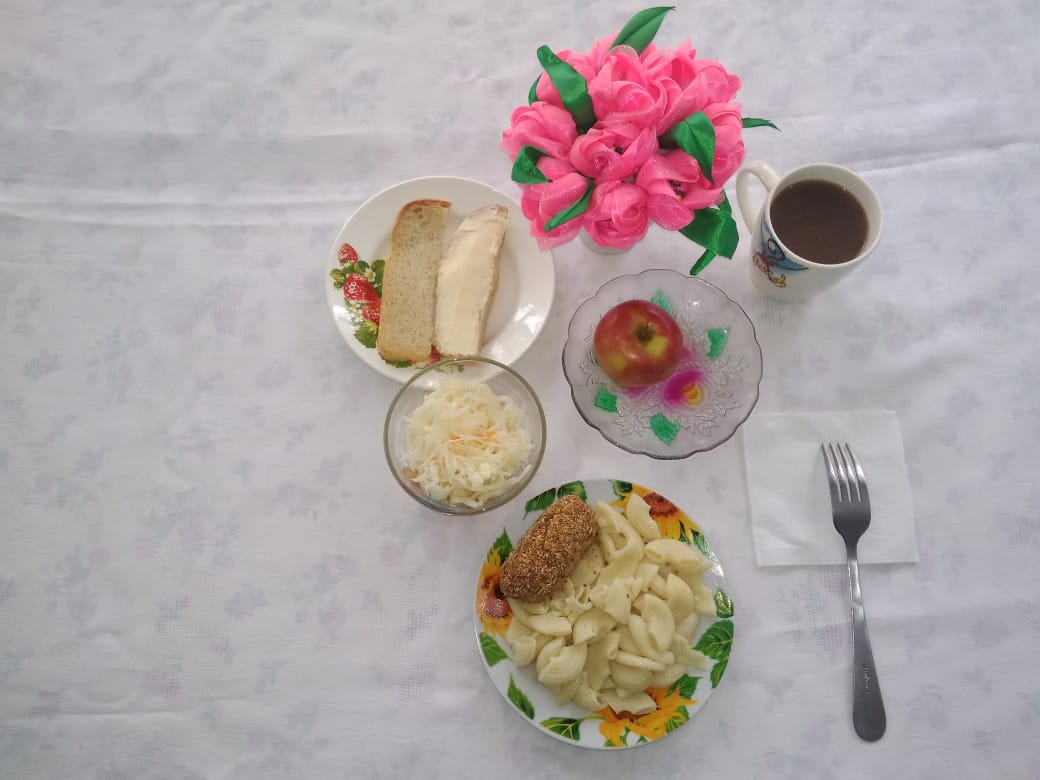 №Наименование блюдаМасса порции, грПищевые вещества, грПищевые вещества, грПищевые вещества, грЭнергетическая ценность, ккал№Наименование блюдаМасса порции, грБелки Жиры Углеводы Энергетическая ценность, ккал1Овощи/соленые500,350,050,956,002Макаронные изделия отварные с маслом2005,455,7830,45195,713Хлеб пшеничный  302,000,1510,5058,504Кофейный напиток с молоком сгущенным2002,941,9820,92113,405Котлеты рубленные из бройлер-цыплят808,049,079,50191,006Бутерброд с маслом сливочным 301,775,6111,16102,007Фрукты свежие 1000,010,009,8047,00Итого за день20,5622,6493,28713,61